분류 : 퇴적암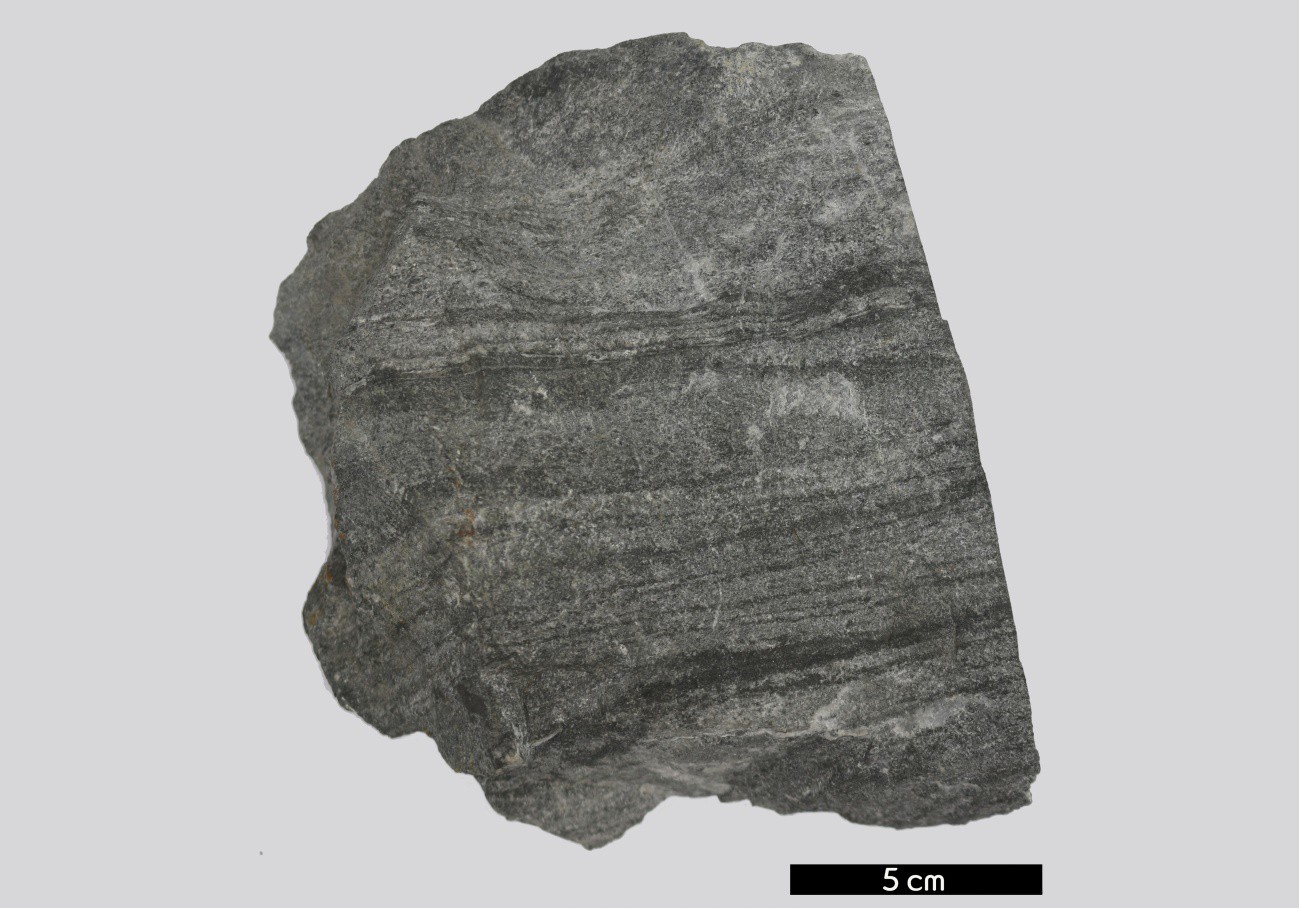 암석이름 : 사암(Sandstone)주요광물 : 석영, 장석, 점토광물보유기관 : 강원대학교 지질학과산지 : 산지 미상특징퇴적물이 층상으로 나타나는 퇴적구조인 층리와 엽층리가 나타난다.어두운 색의 세립질 이암 엽층과 밝은 색의 더 두꺼운 사암 층이 교호한다.낙동층에서 산출된다.